Slovníček k námětu do výukyZde najdete pár užitečných slovíček k následujícímu námětu. Průvodce českou státností ________________________________________________________Září – вересеньDen české státnosti – день державності ЧехіїStátní hymna – державний гімнStátní vlajka – державний прапорDemokracie – демократія Autor: L.R. 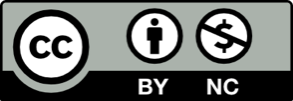 Toto dílo je licencováno pod licencí Creative Commons [CC BY-NC 4.0]. Licenční podmínky navštivte na adrese [https://creativecommons.org/choose/?lang=cs]